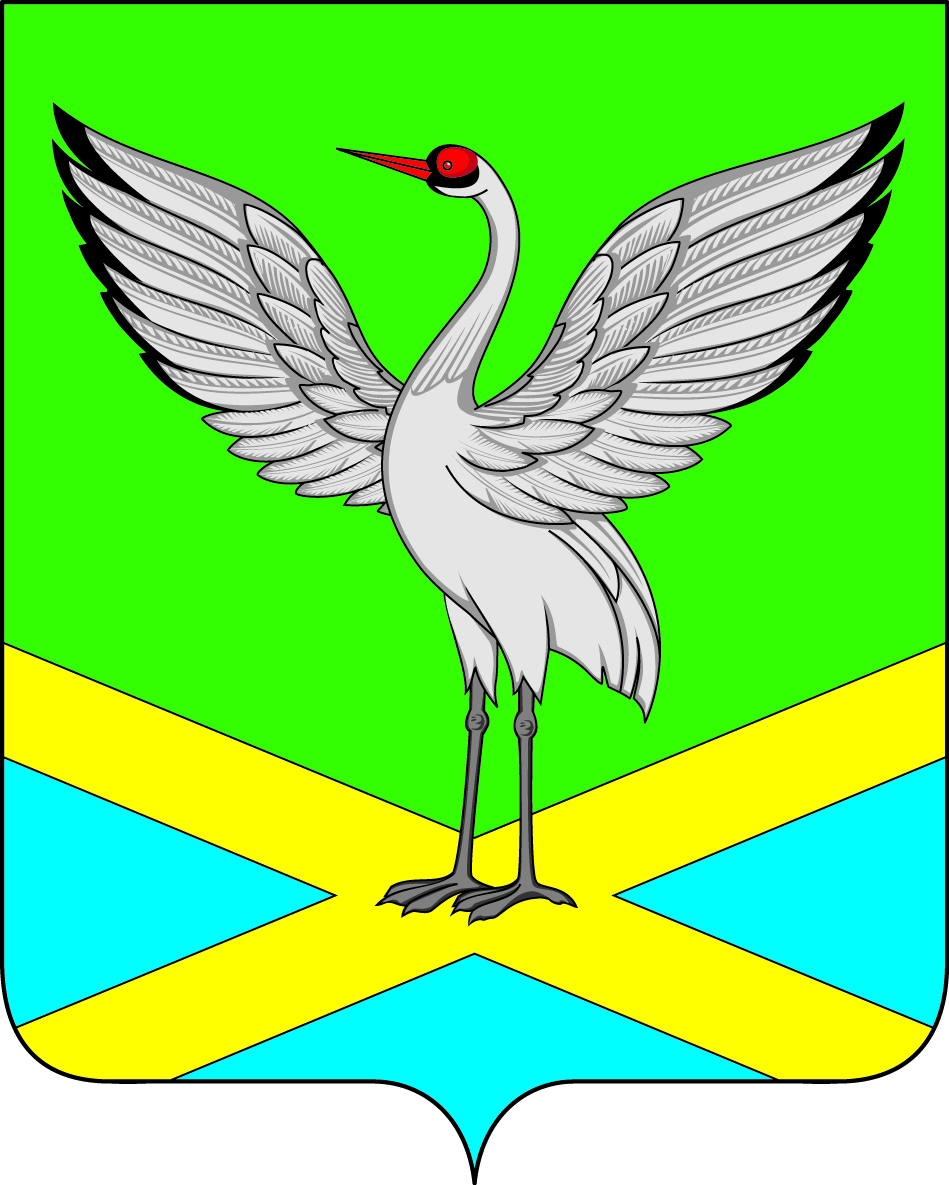 Совет  городского поселения «Забайкальское» муниципального района «Забайкальский район»IV – го созываРЕШЕНИЕпгт.Забайкальскот « 24 »   августа  2018 г.                                                                    № 122  О внесении изменений  и дополнений в решение  Совета городского поселения «Забайкальское»  от  17 февраля  2011 года № 207 «Об утверждении Положения  об Администрации городского поселения   «Забайкальское»Рассмотрев обращение Главы городского поселения «Забайкальское» муниципального района «Забайкальский район» о внесении изменения в Положение об Администрации  городского поселения «Забайкальское», руководствуясь ч.1 ст. 37 Федерального закона № 131 –ФЗ от 06 октября 2003 года «Об общих принципах организации местного самоуправления в РФ", Совет городского поселения «Забайкальское» решил:1. Внести изменения в решение Совета городского поселения «Забайкальское»  муниципального  района «Забайкальский район» от 17 февраля 2011 года  №  207 «Об   утверждении   Положения  об Администрации   городского   поселения  «Забайкальское» следующие изменения:1.1. В пункте  3.7. исключить:Заместитель Главы по общим вопросам.1.2. В подпункте 2 пункта 3.8.:Исключить строку: " Главный специалист по контролю за использование земель"Прилагается схема в новой редакции.2. Опубликовать настоящее решение в информационном вестнике «Вести Забайкальска». и.о.главы городского поселения«Забайкальское»                                                                 О.В.Писарева